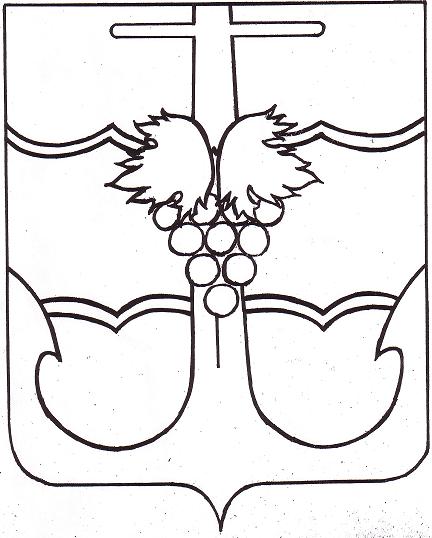 СОВЕТ МУНИЦИПАЛЬНОГО ОБРАЗОВАНИЯТЕМРЮКСКИЙ РАЙОН РЕШЕНИЕ № 872LXXXVI сессия                                                        	                        V созыва  «28» августа 2015 года                                                                          г.ТемрюкО внесении изменений в Решение XXXIX сессии Совета муниципальногообразования Темрюкский район  V созыва от 27 июля 2012 года  № 400 «Об утверждении Положения об управлении образованием администрации муниципального образования Темрюкский район»	В соответствии с пунктом 6 части 2 статьи 25 Устава муниципального образования Темрюкский район, на основании Федерального закона от 29 декабря 2012 года № 273-ФЗ «Об образовании в Российской Федерации», с целью приведения Положения об управлении образованием в соответствие с действующим законодательством в сфере образования Совет муниципального образования Темрюкский район р е ш и л:	1. Внести изменения в  решение XXXIX сессии Совета муниципального образования Темрюкский район V созыва от 27 июля 2012 года № 400 «Об утверждении Положения об управлении образованием администрации муниципального образования Темрюкский район»,изложив приложение«Положение  об  управлении  образованием администрации муниципального образования Темрюкский район» в новой редакции (приложение).  2. Решение LXI сессии Совета муниципального образования Темрюкский район V созыва от 14 марта 2014 года № 641 «О внесении изменений в решение XXXIX сессии Совета муниципального образования Темрюкский район  V созыва от 27 июля 2012 года № 400 «Об утверждении Положения об управлении образованием администрации муниципального образования Темрюкский район» считать утратившим силу.  3. Официально опубликовать настоящее решение.  4. Контроль за выполнением настоящего решения возложить на заместителя главы муниципального образования Темрюкский район О.В. Дяденко и постоянную комиссию Совета муниципального образования Темрюкский район по вопросам социальной защиты населения, здравоохранения, образования, культуры, спорта и делам молодежи (Лютенко).	5. Решение вступает в силу со дня его официального опубликования.ПОЛОЖЕНИЕоб управлении образованием администрации муниципального образованияТемрюкский район                              1.Общие положения1.1. Управление образованием администрации муниципального образования Темрюкский район (далее – Управление) является структурным подразделением администрации муниципального образования Темрюкский район.1.2. Управление наделено правами юридического лица, имеет печать со своим наименованием, соответствующие штампы и бланки, самостоятельный баланс, смету, лицевой бюджетный счёт, а также сайт управления. Имущество Управления является муниципальной собственностью муниципального образования Темрюкский район и передаётся ему на праве оперативного управления. Управление владеет, пользуется и распоряжается принадлежащим имуществом в соответствии с целями своей деятельности и в пределах, установленных действующим законодательством и нормативными правовыми актами органов местного самоуправления Темрюкского района.            1.3. Официальное полное наименование учреждения – Управление образованием администрации муниципального образования Темрюкский район, сокращённое наименование - Управление образованием.	Место нахождения (почтовый адрес) 353500, РФ, Краснодарский край,    г. Темрюк, ул. Ленина,14. 	Юридический адрес: 353500, РФ, Краснодарский край, г. Темрюк,          ул. Урицкого, 35 а.           1.4. Управление возглавляет начальник, который назначается на должность и освобождается от должности главой муниципального образования Темрюкский район по согласованию с заместителем главы муниципального образования Темрюкский район и региональным органом управления образованием.           1.5. Управление в своей деятельности непосредственно подотчётно заместителю главы муниципального образования Темрюкский район, курирующему образование.1.6. Управление в своей деятельности руководствуется Конституцией Российской Федерации, указами и распоряжениями Президента Российской Федерации, постановлениями и распоряжениями правительства Российской Федерации, Федеральным законом «Об образовании в Российской Федерации», Федеральным законом «Об общих принципах организации местного самоуправления в Российской Федерации», Трудовым кодексом Российской Федерации, законами  Краснодарского края, Уставом муниципального образования Темрюкский район, правовыми муниципальными актами органов местного самоуправления муниципального образования Темрюкский район, Кодексом этики и служебного поведения муниципальных служащих муниципального образования Темрюкский район, регламентом работы администрации муниципального образования Темрюкский район и настоящим положением.1.7. В ведении Управления находятся: муниципальные общеобразовательные организации;муниципальные дошкольные образовательные организации;муниципальные организации дополнительного образования (кроме детских школ искусств и детско-юношеской спортивной школы «Виктория»); муниципальное казенное учреждение «Централизованная бухгалтерия учреждений образования» муниципального образования Темрюкский район; муниципальное казенное учреждение «Центр укрепления материально-технической базы образования» муниципального образования Темрюкский район; муниципальное казенное учреждение «Информационно-методический центр в системе дополнительного образования» муниципального образования Темрюкский район.1.8. Управление является главным распорядителем бюджетных средств в отношении подведомственных казенных учреждений.1.9. При Управлении функционирует общественный орган управления – Совет управления образованием, деятельность которого регламентируется Положением. 1.10. Финансовое обеспечение деятельности Управления осуществляется за счет средств районного бюджета и на основании бюджетной сметы.1.11. Управление осуществляет операции с бюджетными средствами через лицевые счета, открытые в финансовом органе администрации муниципального образования Темрюкский район. Лицевые счета открываются и ведутся в порядке, установленном финансовым органом администрации муниципального образования Темрюкский район.1.12. Бюджетный учет Управления осуществляется муниципальным казенным учреждением «Централизованная бухгалтерия учреждений образования» муниципального образования Темрюкский район в соответствии с договором.2. Основные цели Управления Основными целями деятельности Управления являются:1) создание единого образовательного пространства, обеспечивающего соблюдение государственных образовательных стандартов и нормативов;2) создание необходимых условий для реализации прав граждан на образование и в сфере образования;3) создание условий для воспитания и раскрытия способностей детей;4) реализация федеральных, краевых и муниципальных программ развития системы образования в рамках своей компетенции.   3. Функции УправленияВ соответствии с целями своей деятельности Управление осуществляет следующие функции:1) организует предоставление общедоступного и бесплатного дошкольного, начального общего, основного общего, среднего общего образования по основным общеобразовательным программам в муниципальных образовательных организациях (за исключением полномочий по финансовому обеспечению реализации основных общеобразовательных программ в соответствии с федеральными государственными образовательными стандартами); 2)  организует предоставление дополнительного образования детей в муниципальных образовательных организациях (за исключением дополнительного образования детей, финансовое обеспечение которого осуществляется органами государственной власти субъекта Российской Федерации); 3) создает условия для осуществления присмотра и ухода за детьми, содержания детей в муниципальных образовательных организациях; организует и координирует методическую, диагностическую и консультативную помощь семьям, воспитывающим детей дошкольного возраста на дому;4) в пределах своих полномочий принимает участие в создании, реорганизации и ликвидации муниципальных образовательных организаций (за исключением создания муниципальных образовательных организаций высшего образования);  5) содействует открытию образовательных организаций новых типов и видов, развитию сети негосударственных и немуниципальных образовательных организаций;            6) согласовывает уставы подведомственных муниципальных учреждений для последующего утверждения их постановлением администрации муниципального образования Темрюкский район;  7) обеспечивает содержание зданий и сооружений муниципальных образовательных организаций, обустройство прилегающих к ним территорий;8) осуществляет анализ и прогнозирование развития системы образования муниципального образования Темрюкский район;9) координирует   деятельность муниципальных образовательных организаций в целях осуществления государственной политики в области образования; следит за соблюдением действующего законодательства, правовых актов, регламентирующих деятельность образовательных учреждений;            10) в рамках своих полномочий организует работу по прохождению лицензирования и государственной аккредитации образовательной деятельности муниципальных образовательных организаций, аттестации педагогических кадров. Проводит аттестацию кандидатов в руководители и руководителей муниципальных образовательных организаций;11)  согласовывает программы развития подведомственных муниципальных образовательных организаций;            12) контролирует сохранность и эффективное использование закрепленной за подведомственными муниципальными образовательными организациями собственности совместно с управлением земельных и имущественных отношений;13) разрабатывает предложения по формированию местного бюджета в части расходов на образование и соответствующих фондов развития образования; участвует в определении местных нормативов финансового обеспечения системы образования в целом и отдельных ее элементов в расчете на одного воспитанника по каждому типу, виду и категории муниципальных образовательных организаций;14) дает согласие муниципальным организациям на использование закрепленных за ними финансовых средств, а по согласованию с управлением имущественных и земельных отношений администрации муниципального образования Темрюкский район и иных объектов муниципальной собственности в деятельности, связанной с получением дохода;             15) инициирует обращение в суд о прекращении предпринимательской деятельности образовательных организаций, если она идет в ущерб образовательной деятельности, предусмотренной уставом;16) совместно с управлением имущественных и земельных отношений администрации муниципального образования Темрюкский район согласовывает условия аренды зданий, помещений и иных объектов муниципальной собственности образовательных организаций;            17) получает от подведомственных муниципальных образовательных организаций ежегодный отчет о поступлении и расходовании финансовых и материальных средств и проводит его анализ;           18) утверждает и распределяет лимиты бюджетных обязательств и предельные объемы финансирования для подведомственных казенных учреждений;            19) осуществляет координацию действий по проведению капитального и текущего ремонта имущества, закрепленного за муниципальными образовательными организациями;20) разрабатывает предложения по проектированию и строительству зданий образовательных организаций;  21) обеспечивает условия для развития и укрепления материально-технической базы образовательных организаций; бесперебойное материально-техническое снабжение; организацию и контроль работы транспортных средств, в том числе школьных автобусов; организует снабжение муниципальных образовательных организаций учебниками, учебными пособиями, классными журналами, техническими средствами обучения;  22) координирует обеспечение безопасных условий и охраны труда, антитеррористической защиты образовательных организаций.            23) разрабатывает и реализует муниципальные программы с целью развития системы образования, стимулирует поисковые и экспериментальные работы, научно-методические исследования в этой области, выступает заказчиком таких программ, работ и исследований.            24) изучает и анализирует потребности и запросы населения Темрюкского района в области образования;             25) организует проведение государственной (итоговой) аттестации учащихся 9-х классов в новой форме, 11-х (12-х) классов общеобразовательных организаций в рамках своих полномочий;  26) осуществляет: учет детей, подлежащих обучению по образовательным программам дошкольного, начального общего, основного общего и среднего общего образования и форм получения образования, определенных родителями (законными представителями) детей;  закрепление муниципальных образовательных организаций за конкретными территориями Темрюкского района; по заявлению родителей (законных представителей) устройство детей в другую общеобразовательную организацию, в случае отсутствия мест в общеобразовательной организации, закрепленной за территорией проживания; 27) согласовывает отчисление из образовательной организации обучающихся, достигших возраста пятнадцати лет, до получения ими основного общего образования. Совместно с Комиссией по делам несовершеннолетних и защите их прав, родителями (законными представителями) несовершеннолетнего, оставившего общеобразовательную организацию до получения основного общего образования, не позднее чем в месячный срок принимает меры по продолжению освоения несовершеннолетним образовательной программы основного общего образования в иной форме обучения и с его согласия по трудоустройству;            28)   обеспечивает в месячный срок получение общего образования, исключенного из образовательной организации учащегося в другой образовательной организации;            29) обеспечивает перевод обучающихся в другие образовательные организации при ликвидации или реорганизации муниципальных образовательных организаций, а также в случае аннулирования лицензии, лишения ее государственной аккредитации по соответствующей образовательной программе или истечения срока действия государственной аккредитации по соответствующей образовательной программе, приостановления действия лицензии или государственной аккредитации  полностью или в отношении отдельных уровней образования;           30) создает в соответствии с регламентом психолого-медико-педагогическую комиссию, которая выявляет несовершеннолетних с ограниченными возможностями здоровья и (или) отклонениями в поведении, проводит их комплексное обследование и готовит рекомендации по оказанию им психолого-медико-педагогической помощи и определению форм дальнейшего обучения и воспитания несовершеннолетних;            31) содействует реализации образовательных программ с применением различных образовательных технологий, в том числе дистанционных; содействует организации инклюзивного образования для детей с ограниченными возможностями здоровья; 32) по заявлению родителей (законных представителей) детей дает разрешение на прием детей в образовательную организацию на обучение по образовательным программам начального общего образования в более раннем или более позднем возрасте;            33) разрабатывает и контролирует выполнение образовательными организациями муниципального задания на обеспечение качественного общего и дополнительного образования;            34) координирует работу по организационно-технологическому и научно-методическому сопровождению процедуры оценки качества образования в муниципальном образовании Темрюкский район;            35) координирует работу муниципальных образовательных организаций по организации питания обучающихся и воспитанников, осуществляет контроль за качеством их питания;             36) обеспечивает реализацию направлений воспитательной работы образовательных организаций;             37) организует досуг, отдых и занятость обучающихся в каникулярное время. Участвует в пределах своей компетенции в организации летнего отдыха, досуга и занятости несовершеннолетних;            38) по ходатайству руководителя учреждения, осуществляющего профилактику безнадзорности и правонарушений несовершеннолетних, а также на основании личного обращения несовершеннолетнего, заявления родителей (законных представителей) несовершеннолетнего, по иным основаниям, предусмотренным федеральным законодательством, в рамках своей компетенции в порядке, определяемом высшим исполнительным органом государственной власти Краснодарского края, организует отдых, досуг и занятость несовершеннолетних, находящихся в социально опасном положении;39) оказывает методическую помощь подведомственным образовательным организациям;40) координирует работу по профессиональной ориентации обучающихся;            41) представляет главе муниципального образования Темрюкский район для ежегодной публикации среднестатистические показатели о соответствии федеральным, краевым и местным требованиям условий осуществления образовательного процесса в муниципальных образовательных организациях, расположенных на территории Темрюкского района;           42) в рамках своей компетентности организует и принимает участие в проведении педагогических конференций, совещаний, выставок, конкурсов, других мероприятий в сфере образования;           43) разрабатывает и реализует совместно с профсоюзными органами, общественными организациями, заинтересованными муниципальными органами комплекс мер по охране труда, направленный на обеспечение здоровых и безопасных условий учебы и труда обучающихся, воспитанников и работников сферы образования, а также по их социальной защите;           44) обеспечивает условия для подготовки, повышения квалификации и переподготовки педагогических и руководящих работников на основе изучения и прогнозирования тенденций развития района и спроса населения на образовательные услуги;            45) рассматривает и представляет в установленном порядке документы к награждению, поощрению учащихся и работников муниципальных образовательных организаций и иных подведомственных учреждений;            46) в пределах своей компетенции осуществляет отдельные полномочия учредителя, а также отдельные государственные полномочия, переданные органу местного самоуправления законом Краснодарского края;   47)  осуществляет прием на работу и увольнение руководителей подведомственных муниципальных образовательных организаций и учреждений образования, ведет в отношении их всю необходимую кадровую работу;            48) рассматривает в установленном порядке письма, заявления, жалобы и обращения граждан, образовательных и иных организаций; ведет прием граждан по личным вопросам, принимает меры к устранению сообщаемых гражданами недостатков в деятельности муниципальных образовательных организаций;49)  обеспечивает открытость и доступность информации о деятельности управления и подведомственных организаций, в том числе при помощи размещения информации на официальном сайте в сети Интернет;50)   осуществляет функции:главного распорядителя расходов районного бюджета,администратора расходов бюджета,главного администратора доходов бюджета,администратора доходов бюджета с полномочиями главного администратора доходов бюджета,администратора доходов бюджета,администратора расходов бюджета, осуществляющего операции со средствами во временном распоряжении;51) осуществляет функции и полномочия учредителя подведомственных бюджетных и автономных учреждений:назначение (утверждение) руководителя учреждения и прекращение его полномочия;заключение и прекращение трудового договора с руководителем учреждения;формирование муниципального задания на оказание муниципальных услуг (выполнение работ) юридическим и физическим лицам (далее - муниципальное задание) в соответствии с предусмотренными уставом учреждения основными видами деятельности;определение порядка составления и утверждения отчета о результатах деятельности учреждения и об использовании закрепленного за ним муниципального имущества муниципального образования Темрюкский район в соответствии с общими требованиями, установленными Министерством финансов Российской Федерации;осуществление финансового обеспечения выполнения муниципального задания;определение порядка составления и утверждения плана финансово-хозяйственной деятельности учреждения в соответствии с требованиями, установленными Министерством финансов Российской Федерации;определение предельно допустимого значения просроченной кредиторской задолженности учреждения, превышение которого влечет расторжение трудового договора с руководителем Бюджетного учреждения по инициативе работодателя в соответствии с Трудовым кодексом Российской Федерации;52)  организует профилактическую работу по предупреждению безнадзорности несовершеннолетних, преступности и правонарушений. Ведет учет несовершеннолетних, не посещающих или систематически пропускающих по неуважительным причинам занятия в образовательных организациях;53) разрабатывает и внедряет в практику работы образовательных организаций программы и методики, направленные на формирование законопослушного поведения несовершеннолетних;54) в пределах своей компетенции обеспечивает проведение мероприятий по раннему выявлению незаконного потребления наркотических средств и психотропных веществ обучающимися в общеобразовательных организациях.4. Структура и штаты Управления           4.1. Структура Управления:а) начальник Управления;  б) заместитель начальника Управления, начальник отдела общего образования;  в) отдел общего образования:  г) отдел воспитательной работы и дополнительного образования:  д) сектор дошкольного образования;           е) эксперт по делопроизводству           4.2. Руководство Управлением осуществляет начальник управления.           4.3. Начальник Управления:           1) руководит деятельностью Управления;            2) осуществляет от имени Управления все юридические действия;3)  представляет интересы Управления по всем вопросам его деятельности во всех организациях;            4) организует и обеспечивает выполнение возложенных на Управление функций;           5) издает приказы и другие правовые акты по вопросам, отнесенным к компетенции управления, согласовывает уставы образовательных организаций;            6) распределяет обязанности между работниками; разрабатывает и вносит на утверждения главы муниципального образования Темрюкский район их должностные инструкции;            7) вносит предложения по представлению педагогических работников к государственным наградам;8) обеспечивает соблюдение трудовой, финансовой и учетной дисциплины;9) обеспечивает повышение квалификации и социальную защиту работников управления;            10) заключает договоры в пределах компетенции управления образованием, выдает доверенности;            11) участвует в заседаниях и совещаниях, проводимых главой муниципального образования Темрюкский район или его заместителями, при обсуждении вопросов, входящих в компетенцию управления образованием;            12) осуществляет руководство штабом гражданской обороны в системе образования;            13) ведет прием граждан, рассматривает их обращения, заявления, жалобы;            14) назначает и освобождает в соответствии с законодательством от занимаемой должности руководителей подведомственных муниципальных образовательных организаций и учреждений образования;15) решает другие вопросы, отнесенные к компетенции Управления.                               5. Права и обязанности Управления           5.1. Управление для осуществления своих функций имеет право:            1) вносить проекты на утверждение главы муниципального образования Темрюкский район постановлений и распоряжений администрации муниципального образования Темрюкский район по вопросам, входящим в компетенцию управления образованием;            2) в установленном порядке вносить предложения главе муниципального образования Темрюкский район по созданию, реорганизации и ликвидации муниципальных образовательных организаций с целью эффективного функционирования муниципальной системы образования;           3) заключать договоры и соглашения с физическими и юридическими лицами по вопросам, отнесенным к компетенции управления образованием;            4) запрашивать и получать в установленном порядке от государственных органов исполнительной власти, органов местного самоуправления, учреждений и организаций (независимо от их организационно-правовой формы и ведомственной принадлежности) сведения, материалы и документы, необходимые для осуществления возложенных на управление образованием задач и функций;5) создавать временные экспертные и рабочие группы, комиссии для решения вопросов развития муниципальной системы образования, принимать участие в работе совещательных органов при главе муниципального образования Темрюкский район по вопросам своей компетенции;            6) издавать в пределах своей компетенции, в том числе совместно с другими муниципальными органами, приказы, другие правовые акты, обязательные для исполнения подведомственными образовательными организациями и учреждениями образования, если иное не предусмотрено законодательством;            7) устанавливать доплаты и выплаты стимулирующего характера руководителям образовательных организаций на основании действующего законодательства и нормативной документации;            8) инспектировать образовательные организации по различным направлениям деятельности;            9) взаимодействовать с различными структурами по различным вопросам образования, воспитания и организации летнего труда и отдыха детей, их занятости во внеурочное время. 5.2.  Начальник и специалисты Управления обязаны:  1) соблюдать требования Трудового кодекса Российской Федерации, федеральных законов, законов и нормативных правовых актов Краснодарского края, Устава муниципального образования Темрюкский район, нормативных правовых актов органов местного самоуправления, настоящего Положения.           2) эффективно выполнять должностные обязанности;3) внимательно, корректно и четко осуществлять работу с людьми.6. Ответственность  Начальник Управления несет персональную ответственность за: 1) несвоевременное и некачественное выполнение возложенных на Управление задач и функций, распределение финансовых средств, низкий уровень трудовой и служебной дисциплины, охраны труда, а также не использование предоставленных ему прав;  2) несоблюдение законодательства Российской Федерации, Краснодарского края, нормативных правовых документов органов местного самоуправления;  3) некачественное и несвоевременное выполнение должностных обязанностей.Начальник управленияобразованием муниципального образования Темрюкский район 					             Е.В. РуденкоИсполняющий обязанности главы муниципального образования Темрюкский район _______________ С.Г.Робилко  «28» августа  2015 года Исполняющий обязанности      председателя Совета муниципального образования Темрюкский район ______________ Н.Н. Воропаева      «28» августа  2015 годаПриложениек решению LXXXVI сессии Советамуниципального образованияТемрюкский район V созываот 28.08.2015 г. № 872Приложениек решению XXXIX сессии Советамуниципального образованияТемрюкский район V созываот 27.06.2012 г.  №  400